AbstractAn abstract of around 250 words should be written in Turkish and should summarize the reason for writing the article, its problem, purpose, questions/hypothesis, method, summary results and impacts to the field.Keywords: ……, …….., …….., …….., …….., ……...Extended AbstractThere should be an extended abstract in English, around 10-15% of the article, and it should summarize the reason for writing the article, its problem, purpose, questions/hypothesis, method, summary results and impacts to the field…..Makalenin %10-15’i civarında İngilizce genişletilmiş özeti olmalı ve makalenin yazılma sebebini, problemini, amacını, sorularını/hipotezini, yöntemini, özet bulgularını/sonuçlarını ve alana katkısını özetlemeli….GİRİŞMakalenin giriş, bulgular ve sonuç bölümleri olmalı. Giriş bölümünde ele alınan konularla ilgili o güne kadarki çalışmalara değinilmeli ve çalışmanın önceki çalışmalardan farkı ortaya konmalı. Giriş bölümünde çalışmanın problemi, amacı, soruları ve yöntemi bulunmalı.Dipnotlar ve kaynakça Chicago sistemine göre verilmeli. Sayfa boyutu ve kenar boşlukları doğru şekilde bırakılmış mı? (Sayfa boyutu: 16X24 cm; Üst ve alt:1 cm; sağ ve sol 1.5 cm, cilt payı 0 cm)Tek yazarlı bir kaynağın ilk dipnot örneği sonraki dipnot örneğinden ve kaynakçada gösterilme şeklinden farklılık göstermektedir. İki-üç yazarlı bir kaynağın ilk dipnot örneği sonraki dipnot örneğinden ve kaynakçada gösterilme şeklinden farklılık göstermektedir. İstanbuljas dergisinde kaynak verme stilleri ayrıntılı bir şekilde Türkçe ve İngilizce olarak sitede yer almaktadır.Font, punto, satır ve paragraf verileri doğru mu? (Font: Türkçe için Times New Roman/Arapça için Simplified Arabic; Punto: Makale metni: 11 punto, öz ve dipnot: 9 punto; Satır aralığı 1.15; paragraflar arası boşuk: sonra 6 nk; paragraf başı girintisi: 0.5 cm)BULGULARMakale bir bütünlük arz etmelidir. Dili doğru ve akıcı olmalıdır.Makale başlığı ile alt başlıklar; alt başlıklar ile o başlıklar altında yazılanlar; makalenin en az %50’sinin tercihen %75 civarının makalede ele alınmak istenen konuyla uyumlu olması gerekmektedir. SONUÇSonuç bölümünde giriş bölümünde yöneltilen sorulara/hipoteze cevap verilmeli, soyut/genel bir sonuç çıkarılmalı ve alana katkısına değinilmelidir.Hakem Değerlendirmesi: Dış bağımsız.Çıkar Çatışması: Yazar çıkar çatışması bildirmemiştir.Finansal Destek: Yazar bu çalışma için finansal destek almadığını beyan etmiştir.Peer-review: Externally peer-reviewed.Conflict of Interest: The author has no conflict of interest to declare.Grant Support: The author declared that this study has received no financial support.Kaynakça/ReferenceÇetin, Nihad M. Eski Arap Şiiri. İstanbul: İstanbul Üniversitesi Edebiyat Fakültesi, 1975.Şaban, İbrahim, ve Abdulsattar Elhajhamed. Sağlık Arapçası. İstanbul: Beşir Kitabevi, 2015.İSTANBULJAS Referans. “İSTANBULJAS Referans Stili ve Formatı.” Erişim 10 Mayıs 2024. https://dergipark.org.tr/tr/download/journal-file/27584istanbuljas Reference. “istanbuljas Reference Style and Format (Chicago 17th ed.).” Erişim 10 Mayıs 2024. https://dergipark.org.tr/tr/download/journal-file/27585 Nuhoğlu, Güller. “Mirza Yahya Devletabadi'nin Hatıralarında İstanbul.” 10. Türkiye-İran Tarihi ve Kültürel İlişkileri Sempozyumu’nda sunulan bildiri, Konya, 12-14 Aralık 2018.Topuzoğlu, Tevfik Rüştü. “Bedwell, William.” DİA. 5:338-339. Ankara: TDV, 1992.Suçin, Mehmet Hakkı. “Arapça Çeviride Sözcük ve Kalıplaşmış İfadeler Düzeyinde Genel Eşdeğerlik Sorunları.” Doktora tezi, Gazi Üniversitesi, 2004.Sezen, Seriye. “Mo Yan’in Kaleminden Yakın Çin Tarihi.” Cumhuriyet, 8 Ocak 2015.Jianxin,Yang, ve Ma Manli. “Çin-Hun İlişkileri.” Çev. Eyüp Sarıtaş, Doğu Araştırmaları 2, no. 10 (2012): 201-210.Ölmez, Hüseyin. “Kur’an Çevirilerine Tehekküm Üslûbunun Yansıtılma Problemi.” Istanbul Journal of Arabic Studies 1, no. 1 (2018): 5-34.Özcan, Murat, ve Gürkan Dağbaşı. “Kültür ve Turizm Bakanlığı TEDA Projesi Kapsamında Türkçeden Arapçaya Yapılan Edebi Çevirilere Dair Bir İnceleme.” Istanbul Journal of Arabic Studies 5, no. 1 (2022): 65-78. https://dergipark.org.tr/tr/pub/istanbuljas/issue/70195/1026711Ertürk, Zeynep. “Araplar İçin Kendi Kendine Türkçe Öğrenimine Yönelik Yazılmış Kitaplar.” Kendi Kendine Yabancı Dil Olarak Türkçe Öğrenimi içinde, editör Elif Ermağan, 285-306. Ankara: Nobel Akademik Yayıncılık, 2022.Irzık, Gürol. Kostas Gavroglu’nun Bilimlerin Geçmişinden Tarih Üretmek adlı kitabına önsöz, 7-11. İstanbul: İletişim Yayınları, 2006.Demirayak, Kenan. Arap Edebiyatı Tarihi. 4 cilt. Erzurum: Fenomen yayıncılık, 2015.Demirel, Özcan. Yabancı Dil Öğretimi:Dil Pasaportu, Dil Biyografisi, Dil Dosyası. 8. bs. Ankara: Pegem Akademi, 2014. Gibb, Hamilton A. R. Arap Edebiyatı. Çeviren Onur Özatağ. Ankara: Doğu Batı Yayınları, 2022.İş Kanunları ve İlgili Mevuzatı. 2 Cilt. Ankara: Adalet Yayınevi, 2. Basım, 2014Topaloğlu, Bekir vd. İslam’da İnanç Eserleri. İstanbul: MÜ İlahiyat Fakültesi Vakfı Yayınları, 1998.Yazıcı, Hüseyin, İbrahim Şaban ve Ömer İshakoğlu. Araplar için Türkçe Konuşma Kılavuzu. İstanbul: Beşir Kitabevi, 2010.Abbas, İhsan. Târihü’n-Nakdi’l-Edebî ‘inde’l-Arab Nakdü’ş-Şi‘r mine’l-Karni’s-Sânî hatta’l-Karni’s-Sâmin el-Hicrî. 4. bs. Beyrut: Dâru’s-Sekâfe, 1404/1983.el-Asmaî, Abdülmelik b. Kureyb. Fuhûletü’ş-Şu‘arâ’ adlı kitabına giriş: Selâhaddin el-Müneccid. Tahkik Charles Cutler Torrey. 2. bs.  Beyrut: Dâru’l-Kitâbi’l-Cedîd, 1400/1980.el-Câhiz, Ebû Osmân Amr b. Bahr. el-Beyân ve’t-Tebyîn. thk. Abdüsselâm Hârûn. 4 cilt. 7. bs. Kahire: Mektebetü’l-Hâncî, 1418/1998.İbn Kuteybe, Ebû Muhammed Abdullâh b. Müslim. eş-Şi‘r ve’ş-Şu‘arâ’. Tahkik Ahmed Muhammed Şâkir. 2 cilt. 2. bs. Kahire: Dâru’l-Maârif, 1386/1967.el-Kâlî, Ebû Alî. Zeylü’l-Emâlî ve’n-Nevâdir. 3+1 cilt. Kahire: el-Heyetü’l-Mısriyye el-Âmme li’l-Kitâb, 1976.Makalenin Türkçe BaşlığıMakalenin Türkçe BaşlığıMakalenin Türkçe BaşlığıMakalenin İngilizce BaşlığıMakalenin İngilizce BaşlığıMakalenin İngilizce BaşlığıYazarın İsmi SOYİSMİ* 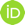 Yazarın İsmi SOYİSMİ* Yazarın İsmi SOYİSMİ* *  Ünvan, Üniversite, Fakülte, Bölüm, Şehir, Ülke.E-mail: ........@......edu.tr https://orcid.org/…..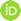 Corresponding Author/Sorumlu Yazar:İsim SOYİSİM, Ünvan, Üniversite, Fakülte, Bölüm, Şehir, Ülke.Submission/Başvuru: Gün Ay/Month YılAcceptance/Kabul: Gün Ay/Month Yıl Citation/Atıf: SOYAD, İsim ve İkinci yazar İsim SOYİSİM. “Makale Türkçe Başlığı.” Istanbul Journal of Arabic Studies (ISTANBULJAS) 7, no. 2 (2024): ….Öz250 kelime civarında Türkçe öz yazılmalı ve makalenin yazılma sebebini, problemini, amacını, sorularını/hipotezini, yöntemini, özet bulgularını/sonuçlarını ve alana katkısını özetlemeli.Anahtar Kelimeler: ……, ……, ……., ……., …….., ……...Makalenin Türkçe Başlığı